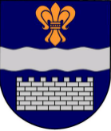 Daugavpils valstspilsētas pašvaldības iestāde “Krievu kultūras centrs”_______________________________________________________________________________________________________Reģ.Nr.90000957223 Varšavas iela 14, Daugavpils, LV-5404, Latvija.Tālr. 20010284, 65413792. E-mail: rusdom@inbox.lvwww.russkij-dom.lvDaugavpilī2023.gada 20.martā									          Nr. 1.7/10Daugavpils valstspilsētas pašvaldības Administratīvā departamenta komunikācijas nodaļaidtv@daugavpils.lvInformācija par amatpersonu un darbinieku mēnešalgas apmēru sadalījumā pa amatu grupām (bruto, eiro) 2023.gadāInformācija par piemaksu, prēmiju, naudas balvu izmaksu 2023.gadāInformācija par sociālajām garantijām 2023.gadāKrievu kultūras centra vadītāja                            	                                              N. KožanovaDokumenta izstrādātājsS. Zolotuhina65423226svetlana.zolotuhina@inbox.lvAmatu grupaAmatu grupaAmata vietu skaitsMēnešalgas diapazons (no – līdz)Vidējā mēnešalgaamata saime,  līmenis, mēnešalgas grupaamata nosaukumsAmata vietu skaitsMēnešalgas diapazons (no – līdz)Vidējā mēnešalga1234540, V, 10Pašvaldības iestādes vadītājs196096040, V, 10Pašvaldības iestādes vadītāja vietnieks187587526, I, 7Sabiedrisko attiecību speciālists168068020.1, II, 7Ekspozīciju un izstāžu kurators177577540, I, 5Noformēšanas mākslinieks0,6707424,2040, III, 7Kultūras metodiķis177577540, III, 7Kultūras projektu vadītājs177577520,3., II, 7Lietvedības sekretārs17057053, II, 7Saimniecības vadītājs177577520,2., I, 5Bibliotēkas informācijas speciālists0,571035516, I, 1Apkopējs264064016, I, 1Palīgstrādnieks0,7564048016, I, 1Sētnieks0,7564048040, II A, 6 Ansambļa vadītājs168068040, II A, 6 Kora diriģents0,571035540, II A, 6 Koncertmeistars169069040, II A, 6 Koncertmeistars0,2570017540, II A, 6 Folkloras kopas vadītājs168068040, II A, 6 Deju kopu vadītājs169069040, II A, 6 Amatierteātra režisors0,569034540, II A, 6 Interešu pulciņa vadītājs0,75664498Nr.p.k.Piemaksas veidsPiemaksas apmērs (eiro vai %)Piešķiršanas pamatojums vai kritēriji12341Piemaksa par prombūtnē esošas amatpersonas (darbinieka) aizvietošanu vai piemaksa par citu pienākumu pildīšanu papildus amata aprakstāNe vairāk kā 30% no amatpersonai vai darbiniekam noteiktās mēnešalgas proporcionāli periodam, par kuru noteikta piemaksaDaugavpils pilsētas domes 11.03.2010. noteikumi Nr.3 “Noteikumi par amatpersonu un darbinieku atlīdzību Daugavpils pilsētas domē, Daugavpils pašvaldības centrālajā pārvaldē un tās budžeta iestādēs” 9.punkts	Nr.p.k.Sociālās garantijas veidsSociālās garantijas apmērs (eiro vai %)Piešķiršanas pamatojums vai kritēriji12341Atvaļinājuma pabalsts50 procentu apmērā no mēnešalgas, ja darbinieks pašvaldības institūcijās bijis nepārtraukti nodarbināts vairāk par vienu gadu, nepārsniedzot iestādes budžetā viena pabalsta maksimālo apmēru (t.i. 150 eiro)Daugavpils pilsētas domes 11.03.2010. noteikumi Nr.3 “Noteikumi par amatpersonu un darbinieku atlīdzību Daugavpils pilsētas domē, Daugavpils pašvaldības centrālajā pārvaldē un tās budžeta iestādēs” 18.2.4.apakšpunkts.2Pabalsts sakarā ar ģimenes locekļa vai apgādājamā nāviVienas minimālās mēneša darba algas apmērāDaugavpils pilsētas domes 11.03.2010. noteikumi Nr.3 “Noteikumi par amatpersonu un darbinieku atlīdzību Daugavpils pilsētas domē, Daugavpils pašvaldības centrālajā pārvaldē un tās budžeta iestādēs” 20.punkts3Optisko redzes korekcijas līdzekļu iegādes kompensācija71,14 eiro apmērā vienam darbiniekam06.08.2002. MK noteikumi Nr.343 “Darba aizsardzības prasības, strādājot ar displeju”, 14.punkts